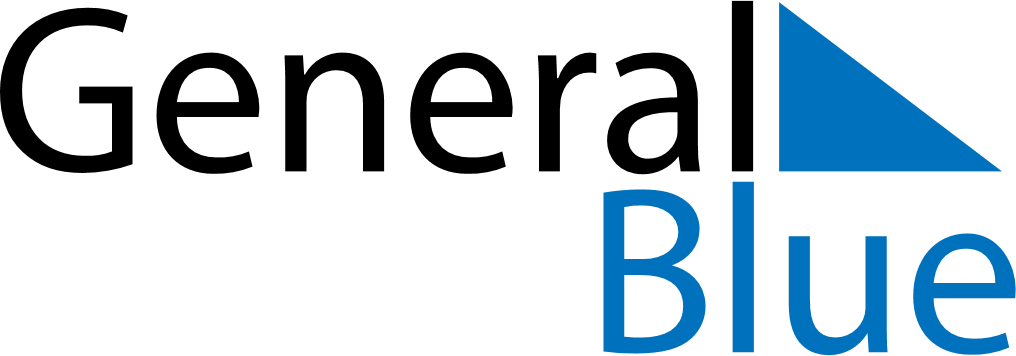 November 2018November 2018November 2018November 2018SwedenSwedenSwedenMondayTuesdayWednesdayThursdayFridaySaturdaySaturdaySunday12334HalloweenAll Saints’ DayAll Saints’ Day56789101011Gustav-Adolf-dagenMårtensgås121314151617171819202122232424252627282930